	Na  temelju članka  57.  Poslovnika  Općinskog  vijeća  Općine  Ernestinovo ("Službeni  glasnik" broj 1/13, 4/13 , 1/17 i 3/18 ) sazivam10.  SJEDNICU  OPĆINSKOG  VIJEĆAOPĆINE  ERNESTINOVOkoja će se održati dana 08. lipnja 2018. (petak) s  početkom u 16:30  sati  u  vijećnici  Općine  Ernestinovo,  u  Ernestinovu,  V.  Nazora  64. te  predlažem  sljedećiDNEVNI REDUsvajanje zapisnika 9. sjednice Općinskog vijećaDonošenje Programa raspolaganja poljoprivrednim zemljištem u vlasništvu Republike Hrvatske za područje Općine ErnestinovoDonošenje Odluke o sufinanciranju boravka djece u dječjim jaslicamaU slučaju   nemogućnosti  dolaska   na  sjednicu, molimo  Vas da o  tome  obavijestite predsjednika   Vijeća,  na  tel.: 270-226PredsjednikOpćinskog vijećaKrunoslav DragičevićPrilozi:Prijedlog Programa raspolaganja poljoprivrednim zemljištem u vlasništvu Republike Hrvatske za područje Općine Ernestinovo – sumarni dioPrijedlog Programa – tablica s popisom katastarskih čestica i vrstama raspolaganjaObrazloženje Programa raspolaganjaZamolba obitelji BaronjiNapomena:Grafički prikazi koji su prilog Programa objavljeni su na službenoj mrežnoj stranici Općine Ernestinovo www.ernestinovo.hr na poveznici:https://www.ernestinovo.hr/odluke/raspolaganje-drzavnim-poljoprivrednim-zemljistem/te su na taj način dostupni vijećnicima, a mogu se dobiti na uvid i u Jedinstvenom upravnom odjelu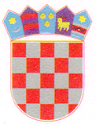 REPUBLIKA HRVATSKAOsječko-baranjska  županijaOpćina  ErnestinovoOpćinsko  vijećeKLASA: 021-05/18-01/5URBROJ: 2158/04-18-1Ernestinovo, 01. lipnja 2018.